Tööde albumRestaureerimisprotokollMari-Liis PuustTeostaja nimiTudengAmetinimetusTartu Kõrgem KunstikoolTööde läbiviimise koht (asutus/osakond)Annes Hermann, meister, TKKJuhendaja /ametinimetus/asutus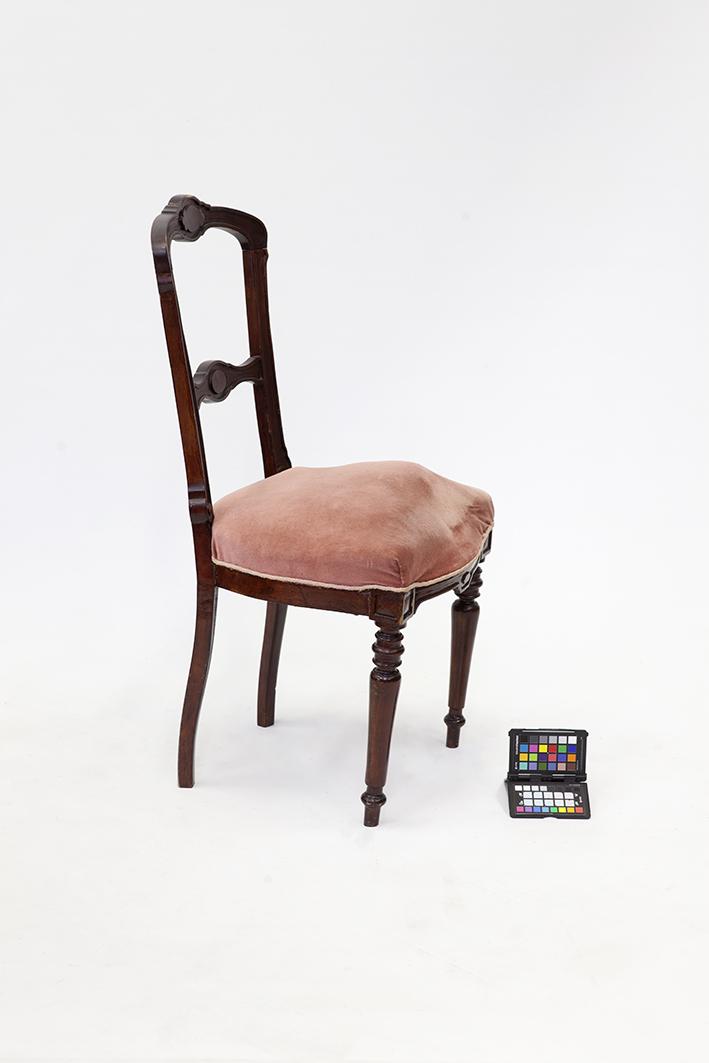 Foto:1Objekti andmedKonserveerimistööde ülesanne/eesmärkObjekti iseloomustus Objekti seisund enne konserveerimist Konserveerimistööde kava Konserveerimistööde kirjeldus Illustratiivne materjal (fotod, skeemid jne)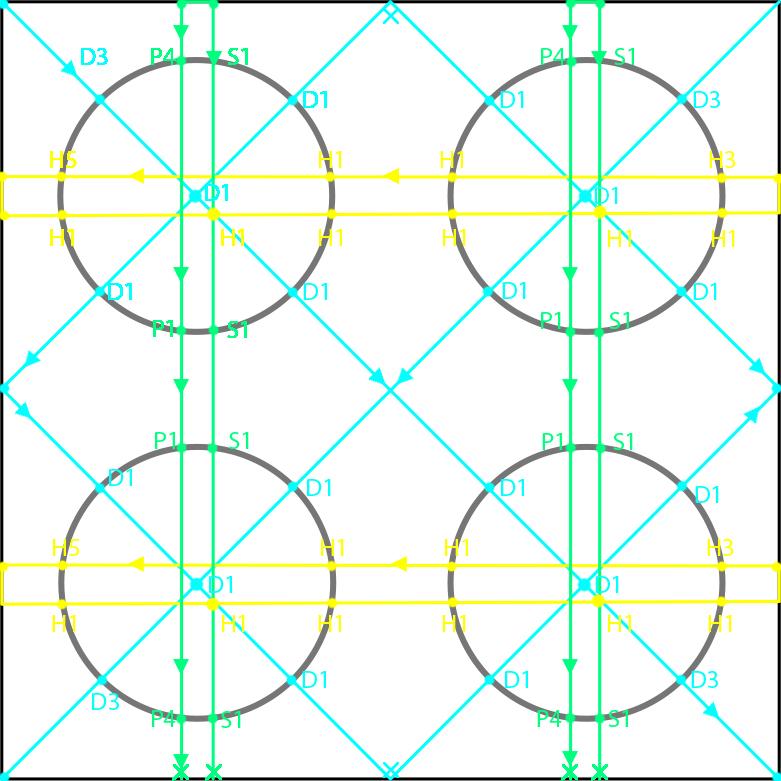 P - paigaldusnöörS - sidumisnöörH - horisontaalD - diagonaalidSkeem 1 - Algne vedruskeem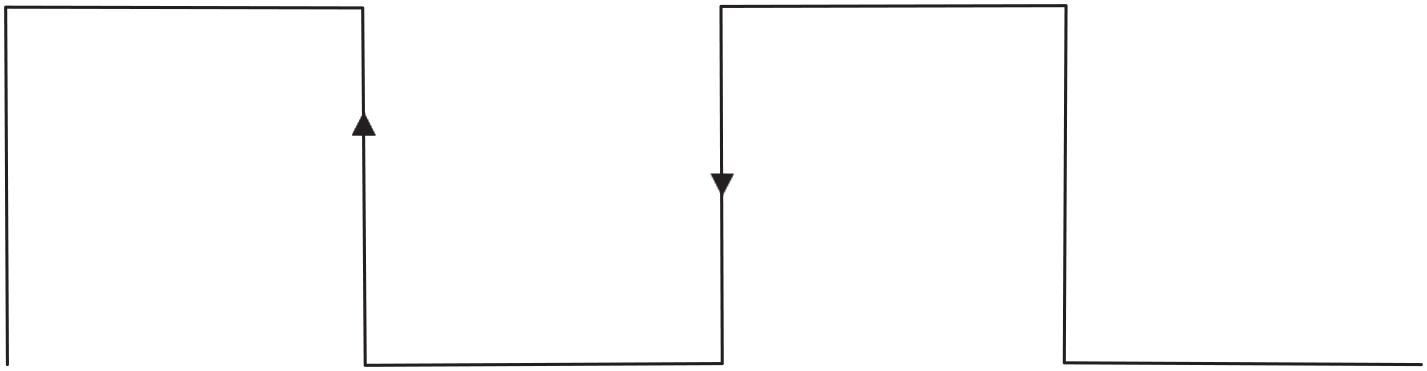 Skeem 2 – Kandiõmblus (eespiste).Teostatud tööde tulemus Teostatud on vajalikud restaureerimistööd ning tool on siseruumides kasutamiseks valmis. Tool puhastati, eemaldati vana viimistlus, tehti parandustöid, tehtud sai uus polster ja peale kantud õlivaha viimistlus.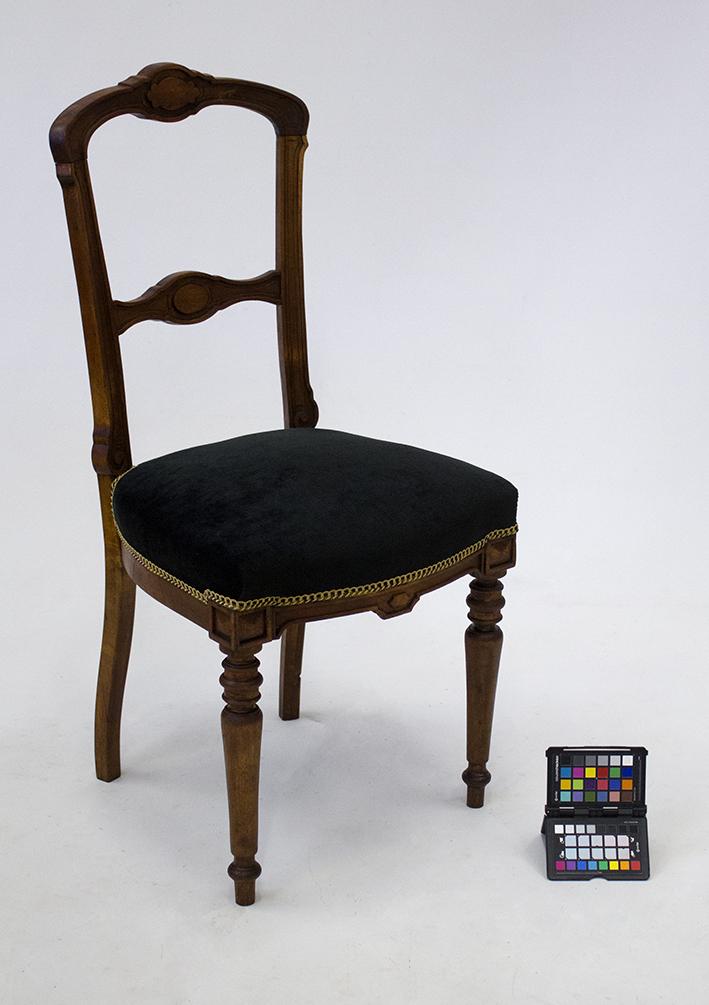 Foto 5.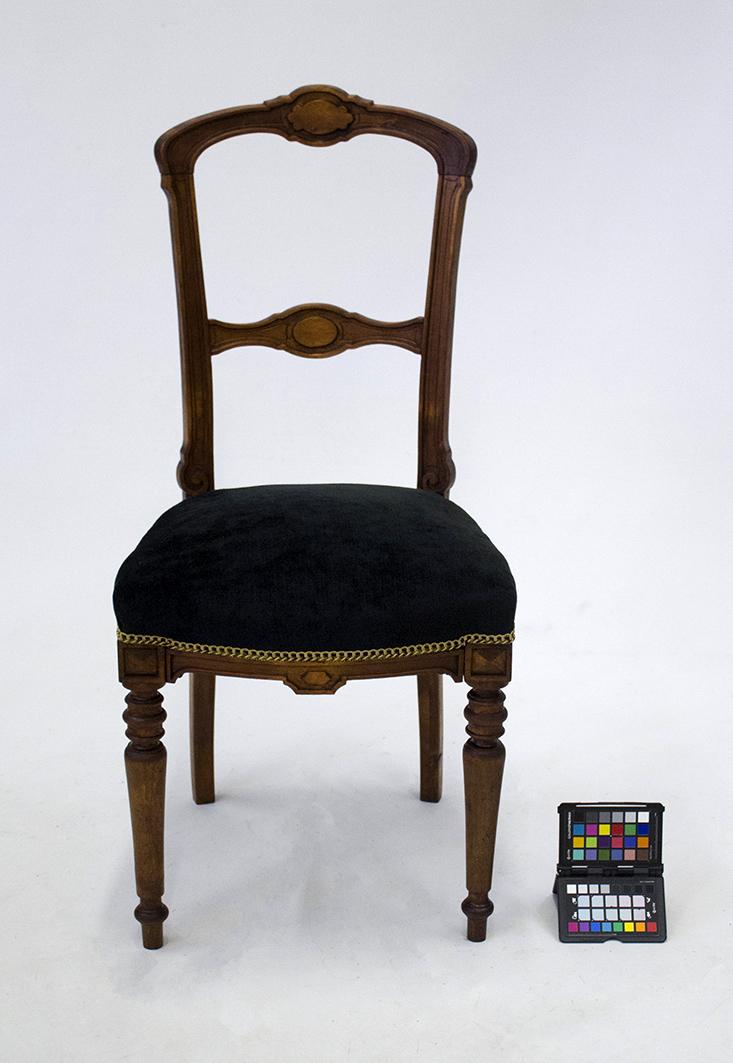 Foto 6.Säilitus- ja hooldusjuhendTooli säilitada puhtas ja tolmuvabas ruumis, mille temperatuur jääb vahemikku +5...+24 C ja suhteline õhuniiskus on 40-60%. Tuleb hoiduda niiskustingimuste järsust muutusest, kuna puit vajab kohanemiseks aega. Hooldamisel ei ole soovitatav kasutada vett (niisket lappi), vaid spetsiaalseid mööblihooldusvahendeid ning polstril kuivpuhastust.Kuupäev 18.05.2018Allkiri Nimetus SalongitoolAutor Andmed puuduvadDateering 20.saj. algusMaterjalLehtpuu ( kask )?TehnikaModelleeritud tulp-raamkonstruktsioon Mõõtmed430x420x490 (920)OmanikMari-Liis PuustTähisPuudubPolstri rekonstruktsioon, konstruktsioonisõlmede korrigeerimine ja fikseerimine, viimistluse värskendamine (tuvastus, puhastus, eemaldus, taastamine).Polstri rekonstruktsioon, konstruktsioonisõlmede korrigeerimine ja fikseerimine, viimistluse värskendamine (tuvastus, puhastus, eemaldus, taastamine).Tööde teostamise aeg29.01.2018-18.05.2018Kirjeldus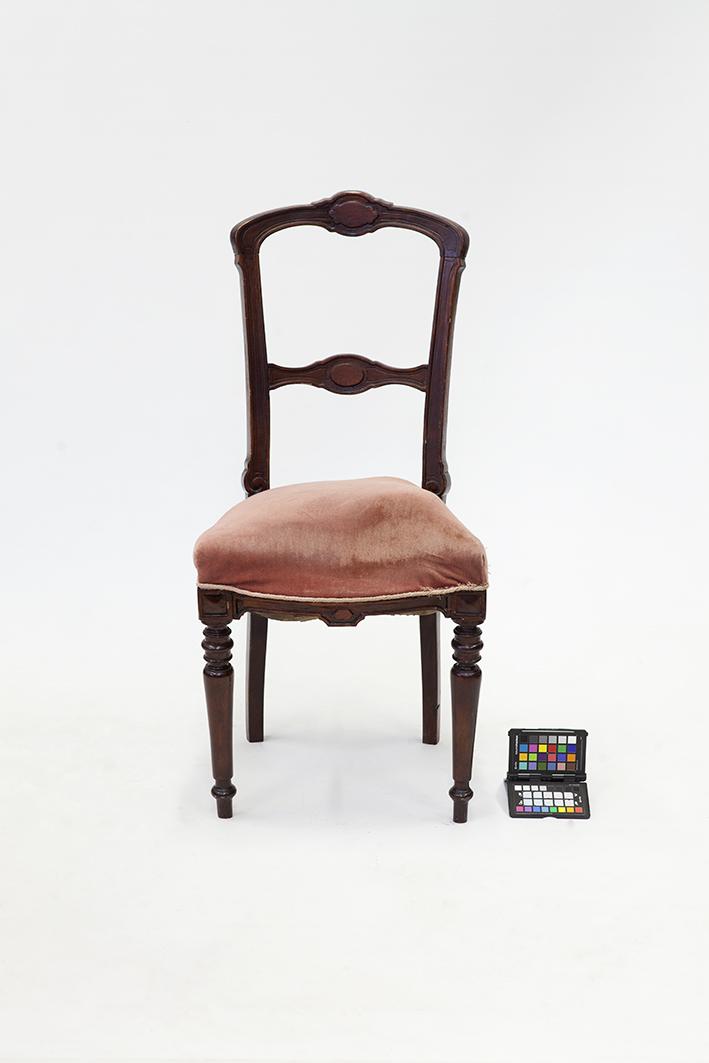 Foto 1.Tool on valmistatud modelleeritud tulp-raamkonstruktsioonina . Esijalad on treitud. Seljatoeks kujundatud tagajalgade ülaotstele on tapitud nõgus seljatoe raampuu ning sarnase lahendusega horisontaalne vahepõõn (foto:1). Istme esi- ja külgsarjed on kumerdatud ning kinnituvad tappidega esijalgade kuubikukujulisse ülaotsa. Konstruktsioon on peitsitud vesipeitsiga (kastanpruun) ning kaetud piirituslakiga.Istmeks on nelja spiraalvedruga reformist ning täitematerjalist valmistatud pehme polster, mille kateriideks on samet. Polster ei ole algne ja on hiljuti ( ca 15 aastat tagasi ) vahetatud.
Tool on ostetud ca 10 aastat tagasi ühest talust Vändra lähistelt. Tooli eelnev päritolu ja ajalugu on teadmata.Autori v töökoja märgistus, signatuurPuudubMuud pealdised, märgid, tekstidPuudubAndmed varasemate konserveerimis-restaureerimistööde teostamise kohtaToolil on vahetatud peamine katteriie.Kirjandus- ja arhiiviallikadPuudubSeisundi kirjeldus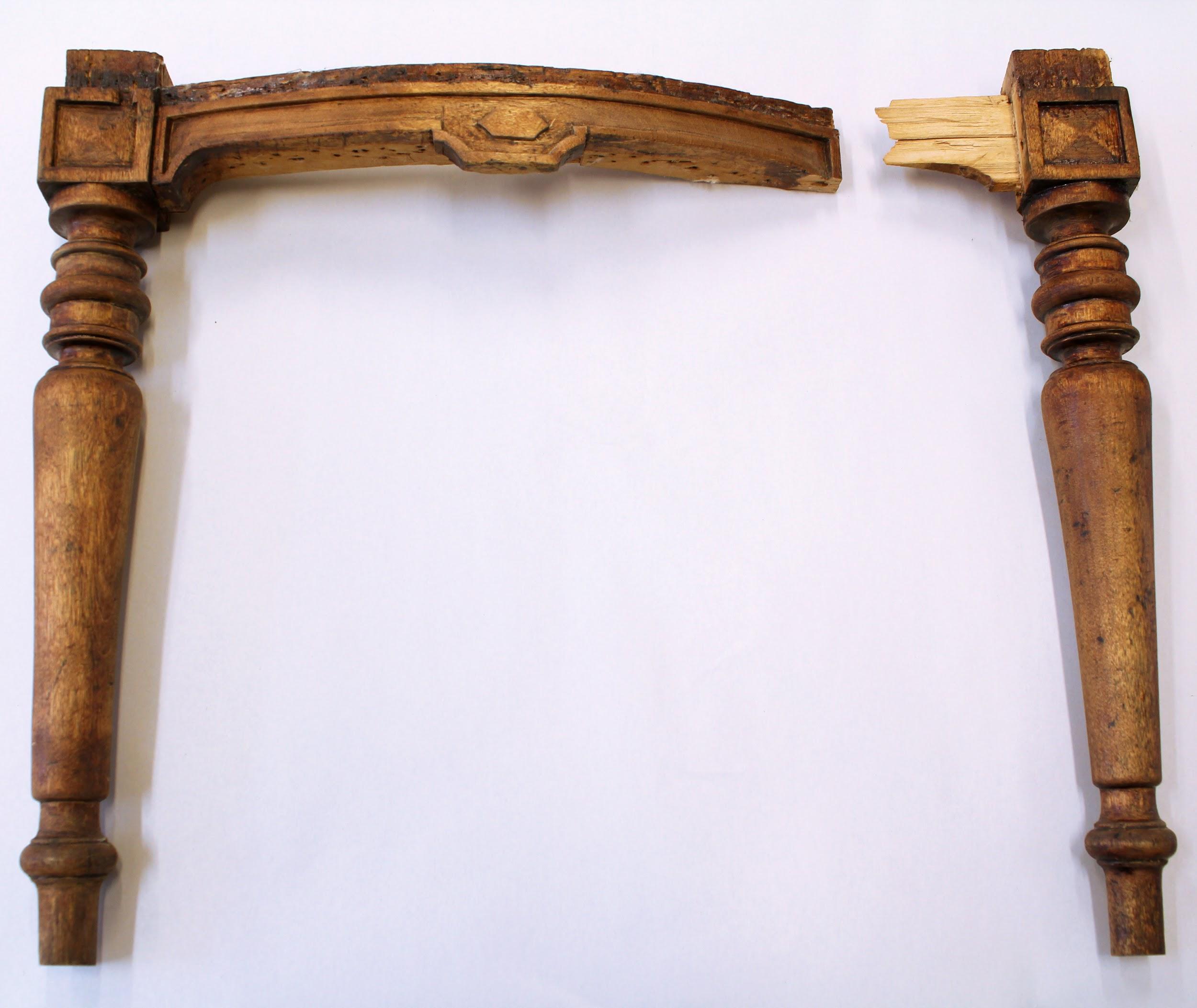 Foto 2.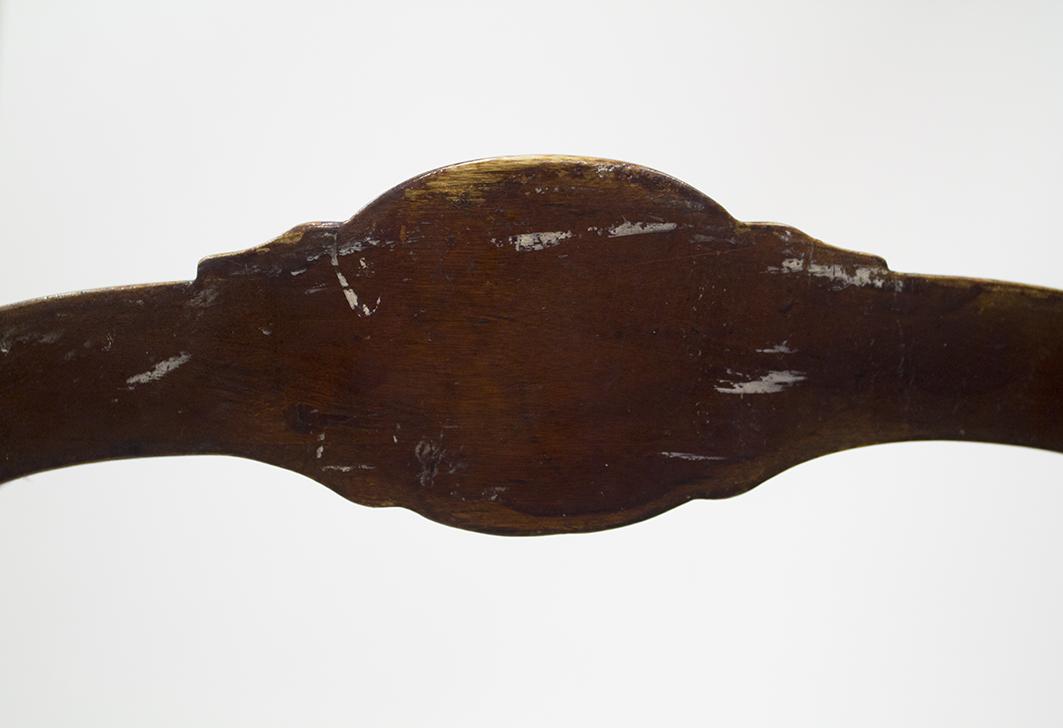 Foto 3.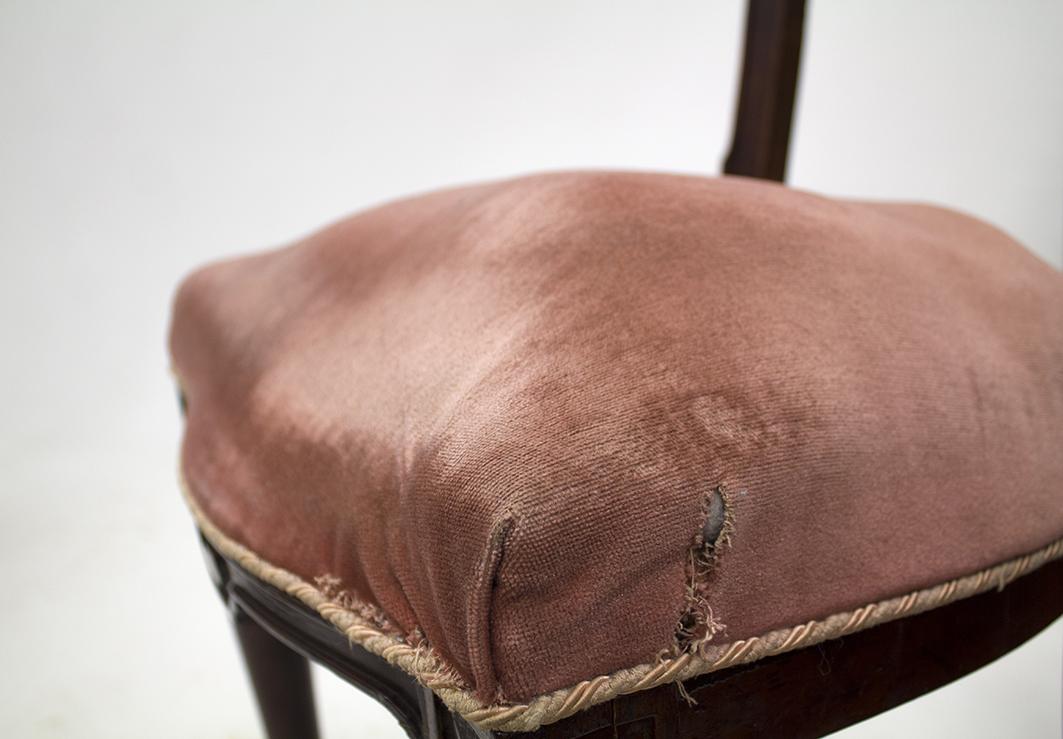 Foto 4.PõhikonstruktsioonKonstruktsiooni seisukord on rahuldav, samas tappühendused logisevad.Polstri eemaldusel ilmnes , et purunenud esisarje on hiljem kinnitatud kruvidega, ( foto:2)ViimistlusTooli viimistluseks on kasutatud piirituslakki. Kohati viimistlusel valge värvi triipe/pritsmeid ( Foto 3. ).Iste/polsterPolster on kulunud ning pealiskangas rebenenud(Foto 4.). Polstrimaterjal on kinnitatud klambritega. Polstri äärde on kinnitatud kuumaliimiga ilunöör.Polstri pealiskangas on töödeldud samet.Pikeeringuks on kasutatud õmblusvatti ja tehisvatiini.Polstri sees on kasutatud meriheina ja ( haava? ) laastu. Polstril on kasutatud ainult kandiõmblust, mis on tehtud kanepinööriga.Vedrud on kinni seotud 6 erineva nööriga: ( paigaldusnöör, sidumisnöör, horisontaalnöör ning 3 diagonaali ).Kokkuvõtlik/üldine hinnang objekti seisundileHea/rahuldav (?)Tööde loeteluAlgseisungi dokumenteerimineKasutatud materjalide ja viimistluse tuvastaminePolstri audentsuse tuvastaminePolstri eemaldaminePikeeringu määramineKonstruktsiooni demonteerimineKonstruktsioonisõlmede puhastamineKonstruktsiooni liimimineUue polstri paigaldamineViimistluse uuendamineLõppseisundi fikseerimine- Algseisundi kahjustuste fikseerimine-Algupära jäljendamiseks-Algupära jäljendamiseks-Konstruktsiooni tõese seisukorra tuvastamiseks ning vajalike paranduste tegemiseks-Konstruktsiooni tugevdamiseks  -Konstruktsiooni tugevdamiseks ja kokku panemiseksTeostatud töödAlgseisundi dokumenteerimineKasutatud materjalide ja viimistluse tuvastaminePolstri audentsuse tuvastaminePolstri eemaldamineKonstruktsiooni demonteerimineKonstruktsiooni ühenduste puhastamine liimistViimistluse eemaldamineKonstruktsiooni parandus (uue tapi tegemine)Konstruktsiooni kokku liimimine  Põhjarihmade kinnitamineVedrude sidumineVedrude katmine kangagaMeriheina paigutus ja õmblemine polstri külgeAluskanga paigaldusÜmartapi avade täitmine tüübligaPeitsiminePealiskanga paigaldamineViimistlusIlupaela paigaldamineLõppseisundi dokumenteerimineDigi-peegelkaamera, visuaalne vaatlusTeip, markerKlambritangid, käärid, nuga, näpitsad, sõrgkangHaamer, kruustangidKuum aur Plüno GV6, kaabits, peitelTehniline piiritus, vatt, kile, hambatikud, karukeelKasepuit, jaapani saag, pliiats, joonlaud, raspel, peitelPuiduliim, pintsel, pitskruvid, puiduklotsidRihm, naelad, haamer, pitskruvid, rihma pingutamise rakis, puiduklotsid3 5-keeruga,2 4-keeruga, jutenöör, ümarnõel, naelad, täksid, haamer, brüül, Tihe jutekangas, haamer, teksid 12mmMerihein, jutenöör, ümarnõel, hõre jutekangas, teksid, haamerÕhuke puuvillane kangas, kalmbrid 10mm, klambripüstol, nõeladTüüblid 8-mm, puiduliim, pintsel, haamerPeits Herdins (kastanjeprün), pintsel, teip, kileNõelad, käärid, kriit, klambrid, klambripüstolÕlivaha, pintselKuumliimipüstol, käärid, kambrid, klambripüstol, naelad, haamerDigi-peegelkaamera, visuaalne vaatlus